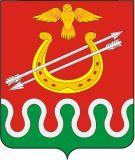 Администрация    Боготольского   района                                                                   Красноярского  краяПОСТАНОВЛЕНИЕО внесении изменений в постановление Администрации  Боготольского   района № 396-п  от 28.09.2018 года  «Об  утверждении   Положения о комиссии  по делам несовершеннолетних и защите их прав Боготольского  района».                  В соответствии с Федеральным законом от 24.06.99 № 120-ФЗ «Об основах системы профилактики безнадзорности и правонарушений несовершеннолетних», Законом Красноярского края от 31.10.2002 № 4-608 «О системе профилактики безнадзорности и правонарушений несовершеннолетних»,   на основании Устава  Боготольского  района        ПОСТАНОВЛЯЮ:            1.Внести изменения  в  постановление  № 396-п   от 28.09.2018 года  «Об  утверждении   Положения о комиссии  по делам несовершеннолетних и защите их прав Боготольского  района»,    изложив  приложение 2  в новой  редакции,  согласно  приложению к настоящему постановлению.          2.Считать утратившим силу постановление администрации Боготольского района № 383 –п от 04.06.2019 года  «О внесении изменений в постановление  администрации Боготольского района № 396 –п  от 28.09.2018  года «Об утверждении Положения о комиссии  по делам несовершеннолетних и защите их прав Боготольского  района».          3. Настоящее постановление  разместить  на  официальном  сайте  Боготольского  района  в сети  Интернет www.bogotol-r.ru, опубликовать  в «Официальном  вестнике  Боготольского района».         4. Постановление вступает в силу со днем его официального  опубликования.Глава    района                                                                     А.В.Белов                                                                                                                                                                          Приложение  к постановлению  администрации                                                                                                                      Боготольского    района                                        от  01.11.  2019  № 657-пСостав                                                                                                                                   комиссии по делам несовершеннолетних и защите их прав                                                                Боготольского района01 ноября 2019 годаг. Боготол№ 657-пНедосекин Григорий АнатольевичНедосекин Григорий Анатольевичзаместитель главы района по социальным и организационным вопросам, общественно политической работе, председатель комиссиизаместитель главы района по социальным и организационным вопросам, общественно политической работе, председатель комиссииВаськина Елена ВсеволодовнаВаськина Елена Всеволодовнаруководитель управления образования администрации района, заместитель председателя комиссиируководитель управления образования администрации района, заместитель председателя комиссииЛазаренко Наталья НиколаевнаЛазаренко Наталья Николаевнаведущий специалист, ответственный секретарь комиссии по делам несовершеннолетних и защите их правведущий специалист, ответственный секретарь комиссии по делам несовершеннолетних и защите их правЧлены комиссии:Члены комиссии:Альтергот Надежда ИвановнаАльтергот Надежда Ивановнадиректор краевого государственного бюджетного учреждения «Центр занятости населения г. Боготола»директор краевого государственного бюджетного учреждения «Центр занятости населения г. Боготола»Артемкина Наталья ВалерьевнаАртемкина Наталья Валерьевнаначальник отдела культуры, спорта и молодежной политики администрации районаначальник отдела культуры, спорта и молодежной политики администрации районаПетроченко Оксана АлександровнаПетроченко Оксана Александровнаначальник подразделения по делам несовершеннолетних МО МВД России «Боготольский» майор полицииначальник подразделения по делам несовершеннолетних МО МВД России «Боготольский» майор полицииПрикатова Наталья ВикторовнаПрикатова Наталья Викторовнадиректор МБУК Централизованная клубная система Боготольского районадиректор МБУК Централизованная клубная система Боготольского районаСакова Вера МихайловнаСакова Вера Михайловнадиректор МБУ комплексный центр социального обслуживания населения «Надежда»директор МБУ комплексный центр социального обслуживания населения «Надежда»Снопкова Алена ПетровнаСнопкова Алена Петровнаначальник отдела социальной защиты населения администрации Боготольского района, заместитель председателя комиссииначальник отдела социальной защиты населения администрации Боготольского района, заместитель председателя комиссииКатаровская Елена Александровнаспециалист 1-ой категории отдела опеки и попечительства Управления образования администрации Боготольского районаспециалист 1-ой категории отдела опеки и попечительства Управления образования администрации Боготольского районаУсков Вячеслав Олеговичдепутат районного Совета депутатовдепутат районного Совета депутатовХлыстунова Надежда Григорьевназаместитель главного врача КГБУЗ «Боготольская МБ»заместитель главного врача КГБУЗ «Боготольская МБ»Баев Сергей Андреевичи.о. руководителя Боготольского межрайонного следственного отдела (по согласованию)и.о. руководителя Боготольского межрайонного следственного отдела (по согласованию)Голубцова Алена Дмитриевнадознаватель ОНД и ПР по Боготольскому и Тюхтетскому районам (по согласованию)дознаватель ОНД и ПР по Боготольскому и Тюхтетскому районам (по согласованию)Исангулова Наталья Александровнапредставитель уполномоченного по правам ребенка в Красноярском крае (по согласованию)представитель уполномоченного по правам ребенка в Красноярском крае (по согласованию)Рыбакова Ольга Семёновнаначальник филиала по Боготольскому району  ФКУ УИИ ГУФСИН России по Красноярскому краю (по согласованию)начальник филиала по Боготольскому району  ФКУ УИИ ГУФСИН России по Красноярскому краю (по согласованию)Бысов Николай Геннадьевичруководитель местной общественной организации участников боевых действий г. Боготола и Боготольского района «Гранит» (по согласованию)руководитель местной общественной организации участников боевых действий г. Боготола и Боготольского района «Гранит» (по согласованию)